EDITAL 13/2023 DE 10 DE OUTUBRO DE 2023 – ATA DO COMITÊ DE ANALISE TÉCNICA DOS PROJETOS INSCRITOS NOS EDITAIS DA LEI 195/2022, (LEI PAULO GUSTAVO) NO MUNICIPIO DE GUARÁ SP
A SECRETARIA DE EDUCAÇÃO DE GUARÁ NO USO DE SUAS ATRIBUIÇÕES LEGAIS TORNA PÚBLICA A ATA DO COMITÊ DE ANALISE TÉCNICA DOS PROJETOS INSCRITOS NOS EDITAIS DA LEI 195/2022, (LEI PAULO GUSTAVO) NO MUNICIPIO DE GUARÁ SP - ARTIGO 6º INCISOS I, II, III E ARTIGO 8º, INCISO ÚNICO. Após a publicação, fica aberto o prazo para interposição de recursos até a 12h00, da data de 16 de outubro de 2023 na sede da Secretaria Municipal de Educação, localizado à Rua: Campos Sales, 460 - CentroATA DO COMITÊ DE ANALISE TÉCNICA DOS PROJETOS INSCRITOS NOS EDITAIS DA LEI 195/2022, (LEI PAULO GUSTAVO)NO MUNICIPIO DE GUARÁ SPAos seis dias do mês de outubro de dois mil e vinte e três, às 15 horas pela plataforma zoom, realizou-se a reunião do Comitê de Análise Técnica com objetivo de tratar dos resultados de avalição e pontuação dos projetos culturais, conforme anexo II dos editais de chamamento público do município de Guará - SP. Os editais publicados contam com recursos do Governo Federal repassados por meio da Lei Complementar no. 195/2022 – Lei Paulo Gustavo, para seleção dos projetos foi constituído comitê de pareceristas abaixo assinados, a seguir: este edital teve por finalidade selecionar projetos culturais de AUDIOVISUAL para receberem apoio financeiro, por meio da celebração de Termo de Execução Cultural, nas categorias: desenvolvimento de roteiro, núcleos criativos, produção de curtas e médias-metragens, série, web séries, telefilmes nos gêneros ficção, documentário ou animação, produção de games, videoclipes, etapas de finalização, pós-produção e outros formatos de produção de audiovisual, conforme determinação do artigo 3º. do capítulo II do Decreto 11.525/2023. Os projetos foram inscritos, a escolha pessoal do proponente, na faixa orçamentária de a) R$ 12.901,00, para contemplar 02 (dois) projetos; b) R$ 10.000,00, para contemplar 04 (quatro) projetos; c) R$ 5.000,00, para contemplar 06 (seis) projetos; d) R$ 2.000,00, para contemplar (dois) projetos) que se enquadrassem nos requisitos mínimos descritos no edital. No Inciso I, foram inscritos 3 (três) projetos, que atenderam as condições mínimas do edital. No inciso II foram inscritos 2 (dois) projetos que atendem os requisitos estabelecidos no edital, e por fim, no Inciso III, o projeto inscrito não atende nenhum requisito proposto no edital. Considerando a Lei 195/2022 uma Lei emergencial, considerando que os inscritos na segunda modalidade do item 6.2 b, c e d, não tenha alcançado o número de inscrições, sugere-se ao órgão gestor responsável, o remanejamento de parte do recurso do (item 6.3. b) - para o (item 6.3 – a), de modo a contemplar 3 (três) projetos no Inciso I, ainda assim a ressalva para devida adequação das planilhas orçamentárias dos projetos aos valores exatos estipulados no edital. No Artigo 8º Inciso único, prêmios por trajetória conforme determinação do artigo 4º, do capítulo III, do Decreto 11.525/2023 foram registradas 43 (quarenta e três) inscrições, sendo selecionadas 25 (vinte e cinco), conforme estipulada no edital, segue a pontuação anexa neste parecer consolidado.ARTIGO 6º - INCISO IProjeto: “HISTÓRIAS DA MÚSICA EM GUARÁ” - SELECIONADOProjeto: “MARIA, MARIA” - SELECIONADO***Ressalva: solicitar ao proponente ajuste na planilha orçamentária ao valor do   publicado no edital.Projeto:PONTOS HISTÓRICOS DE GUARÁ: O ONTEM E O HOJE – SELECIONADO***Ressalva: Sugere-se ao órgão gestor responsável o remanejamento de recursos dos (itens 6.2.b) para o (item 6.2 a), de modo a contemplar o projeto no Inciso I, e devido ajuste na planilha aos valores exatos descritos no edital.ARTIGO 6º - INCISO IIProjeto:CINE GUARÁ: COMPRA DE CADEIRAS PARA O ANTIGO CINEMA DE GUARÁSELECIONADOProjeto:CINE-ITINERANTE: Lei Paulo Gustavo, trazendo informação, lazer e cultura para toda a comunidadeSELECIONADO 	_    _    _    _    _    _    _    _    _    _    _    _    _    _    _    _    _    _    _ 	ARTIGO 6º INCISO IIIProjeto: Música Para Todos – INABILITADO (Não atende nenhuma exigência do Artigo 6º Inciso III da Lei 195/2022).ARTIGO 8º INCISO ÚNICO SELECIONADOSARTIGO 8º INCISO ÚNICO  NÃO SELECIONADOSARTIGO 8º INCISO ÚNICO INSCRIÇÕES DUPLICADASAssinam esta ata os pareceristas do comitê de análise técnica. São Paulo, 06 de outubro de 2023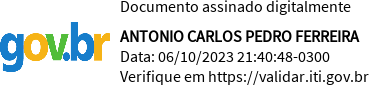 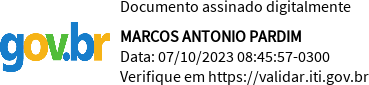 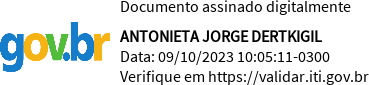 Wellington Nolácio Pereira8,58919,5195Giuliana Popolim de Paula8,588,519,33333193,33Everson Nolácio Pereira8,588,519,33333193,33Rondinei Lopes Lucas da silva888,518,83333188,33Marcos Reis Silva de Almeida978,518,83333188,33Déborah Cristiane Chaud Giraldi88818,66667186,66Valéria Cristina Peres Goulart788,517,83333178,33Rogério Carlos Fischer788,517,83333178,33Renata Fernanda Simões788,517,83333178,33Fabrício Tavares Mortari788,517,83333178,33André Rodrigues Fagundes788,517,83333178,33Wesley Pereira Honório78717,33333173,33Vania Cristina dos Santos de Sá78717,33333173,33Leonardo Goulart Nogueira7,577,517170Reginaldo Antônio de O. Junior7,57716,83333168,33Juliano André Palma778,516,83333168,83Eurípedes Fernando de Oliveira68616160Lucas Silva Montersol768,515,83333158,33Elaine dos S. Rokutan Moreira6,57715,83333158,33Priscila Sirie Alves58815,66667156,66Marisa S. Boccanera dos Santos77515,66667156,66Erica Cerveira Ribeiro Manochio767,515,5155Thiago Dantas De Paula76715,33333153,33Fernando Dantas de Paula76715,33333153,33Diego Ivan de Souza Adib7,55815,16667151,66Ronaldo Silvério da Silva67615150Karina Polo Célio Pinto675,514,83333148,33Leandro Gonçalves Honorato6,56614,5145Allan Branco66714,33333143,3333Luciene Raquel Nogueira575,513,83333138,33Reginaldo Oliveira66513,66667136,66Herlon Polo Célio65713,33333133,33Marcio Manochio655,512,83333128,33Matheus Manochio Venturelli65512,66667126,66Emanuel Paulino Soares56512,66667126,66Vivian Leandra de Almeida Faria564,512,5125Daniel de Almeida Daniel56412,33333123,33Carolina Popolim de Paula Honório455,510,83333108,33Déborah Cristiane Chaud GiraldiDUPLICIDADEEverson Nolácio PereiraDUPLICIDADEJuliano André PalmaDUPLICIDADEReginaldo Antônio de Oliveira JúniorDUPLICIDADEWesley Pereira HonórioDUPLICIDADE